NAME __________________Certification: _____________________________________________Professional Organization: ________________________________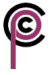 Website: _________________________________________________Using your red DHO book look up professional organizations/associations. In your own words please describe what you think the purpose of a professional organization is: _______________________________________________________________________________________________________________________________________________________________________________________________________________________________________________________________Please complete the following e-hunt by going to the website of the professional organization you will obtain membership to this year. Copy and paste the url for the  specific page on which you found your information.What is the name of the organizational press? When you find it, sign up for the email newsletters and print if possible.What type of help is offered for certification exam preparation?Are there any in person or online seminars you can take as a member?What is necessary to become a member? What is the cost of being a member?Are there any awareness or appreciation weeks that are noted by the association?If so, what and when?